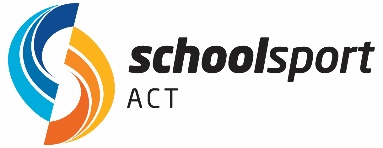 Registration ProcessSchool Sport ACT collects all registration information online – this is to have all information readily available to officials prior to the Championship. As this process incurs a fee for data storage, system maintenance and admin, a small payment via credit card will be required.Go to the School Sport ACT website  – www.schoolsportact.org.auClick Register for an Account – enter parent details and password (top right corner of homepage)A confirmation email will be sent to your chosen email that will contain a link that you must click on to verify the email account.Click Log In enter password then click on top tab My Profile. (top right-hand corner of home page)You will see a ‘Dashboard’ of your information, click green box to Add a New Student – enter student details, including current school, and submit. Your student should now appear in your DashboardGo to your Parent Dashboard or the Cross Country Sports Tab on the homepage – choose your specific sport/team, click on Trial Information box then click on the Register to Trial link. This can be done before the Championship.Select your child’s name from the dropdown box and then enter the optional fields for Playing History, and Representative Experience. If you are already in the system, ensure your child’s school is up to date in your profile – have they moved onto High School? Make the credit card payment then click to register.An automated email will then be sent to your Principal/School Approver for their approval to be selected. You will be able to see the process has been completed back in your Dashboard – once your Principal/School Approver has completed the approval process, your child’s information will be collated onto a list for the Team Manager and Coach.Note: If you need further assistance to the process please refer to the Resources section of the website and search for the APD System Parent Guide.Appeal ProcessParents/Carers of students not selected in a team may lodge an appeal only on the grounds of the Team Selection and Notification Policy process not being adhered to, and therefore having a direct impact on the student. SSACT will not overturn the professional decision of an appointed official if due process has been followed.To lodge an appeal please refer to the SSACT Appeals Policy in the Resources Section of the SSACT website.School Sport ACT – Trial Information and Registration ProcessREGISTRATION CLOSES: Friday 17 June at 5pm.School Sport ACT – Trial Information and Registration ProcessREGISTRATION CLOSES: Friday 17 June at 5pm.Age Group12&U Cross Country and 13&O Cross CountrySportCross Country RunningDate of TrialWednesday 15 JuneVenue Stromlo Forest ParkEligibility Students must be turning 10-12 years of age or 13-19 years of age by 31 December, 2022, dependent on the team they wish to be selected for.Students injured/sick on day of the championship must send their medical certificate to Craig.white@ed.act.edu.au (12&U) or Gerard.ryan@merici.act.edu.au (13&O) by COB 17th JuneThe Cross-Country Selection Policy can be found on the SSACT website on the Cross-Country page.If you were unable to attend the above championship- please provide details within ‘playing history’. Please note- a medical note may be requested and/or the school contacted to verify.Further InformationNationals: 26-29 August, 2022 – Adelaide, SATeams will be announced 20 June.Uniform Try On Sessions – 12&U - 4 – 6pm Thursday 23 June, Maitland House, 100 Maitland St Hackett.13&O - 4 – 6pm Friday 24 June, Maitland House, 100 Maitland St HackettThe team meetings will be held on a date to be confirmed.Due to COVID restrictions, there will not be any athletes staying as a team, and athletes will be required to have their own adult supervision for non-competition and non-excursion days